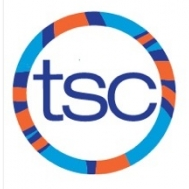 SUNDAYMONDAYTUESDAYWEDNESDAYTHURSDAYFRIDAYSATURDAY15:30-7:30am UT4:30-7:00pm UT26:00-7:30am UT (weights – Non OJI) 4:30-7:00pm UT34:00-5:45pm UT  45:30-7:30am Benson  4:30-7:00pm UTOntario Junior International 58:00-10:00am UT (Non OJI) Ontario Junior International 6Ontario Junior International 74:30-7:00pm UT8AM OFF 4:30-6:30pm UT9AM OFF 4:30-6:30pm UT10Ontario Winter SC Championships  11Ontario Winter SC Championships  12Ontario Winter SC Championships  13Ontario Winter SC Championships  14OFF155:30-7:30am UT4:30-7:00pm UT166:00-7:30am UT (weights) 4:30-7:00pm UT174:00-6:00pm UT  or 5:00-7:00pmRiverdale186:00-7:30am UT (weights/swim) 4:30-7:00pm UT198:00-10:00amUT20No PracticeHappy Holidays21No PracticeHappy Holidays22No PracticeHappy Holidays23No PracticeHappy Holidays24No PracticeHappy Holidays25No PracticeHappy Holidays26No PracticeHappy Holidays27No PracticeHappy Holidays286:00-9:00am Benson 298:00-10:00am UT3:30-6:00pm UT 308:00-10:00am UT3:30-6:00pm UT 318:00-10:00am UT